The Gothic Genre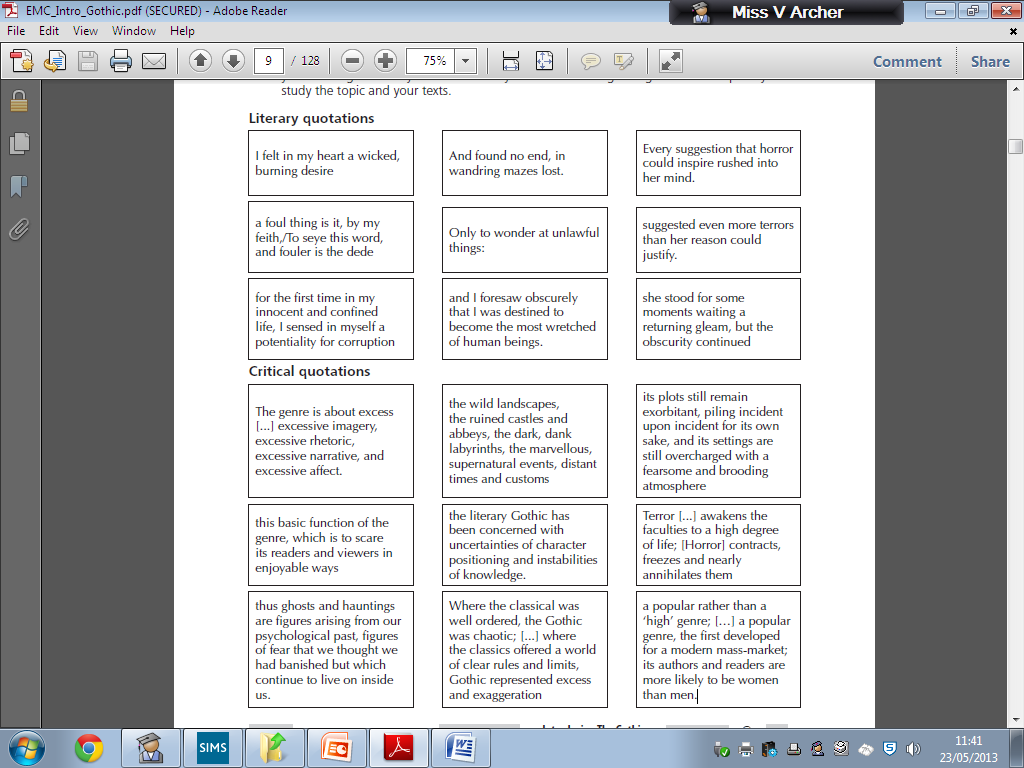 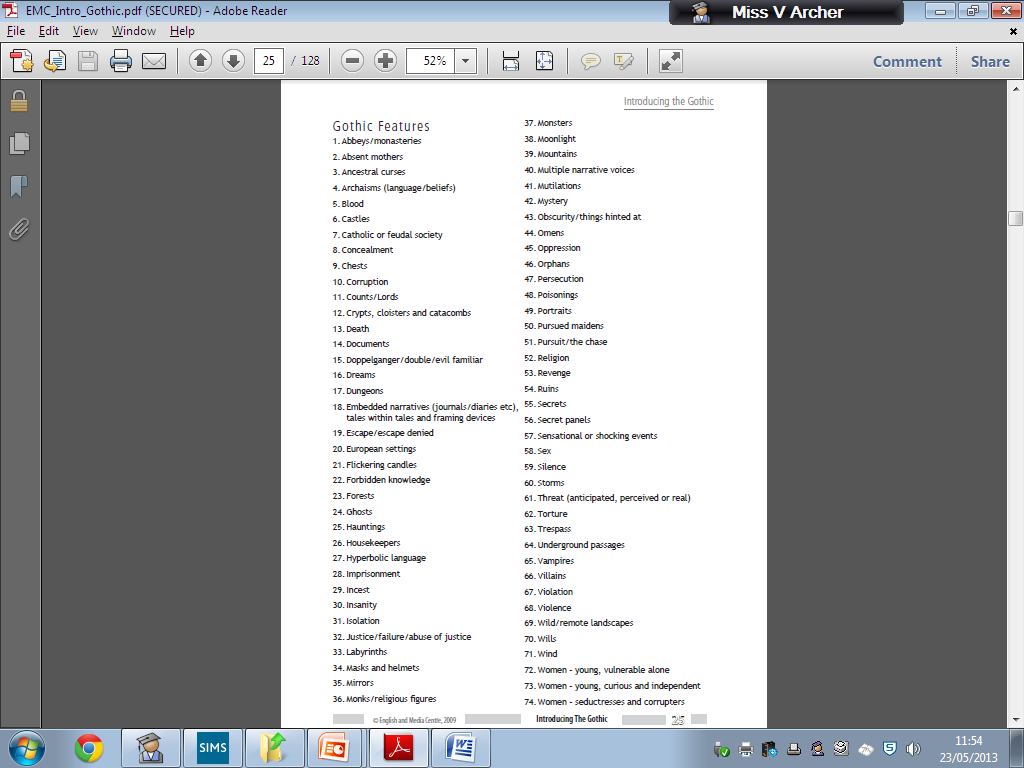 